Рабочий листЗадание 1. Прочитайте текст и выполните задание.Почетное звание «Город воинской славы» – присваивается городам Российской Федерации, на территории которых или в непосредственной близости от которых в ходе ожесточенных сражений защитники Отечества проявили мужество, стойкость и массовый героизм, в том числе городам РФ, которым присвоено звание «Город-Герой». В городе, удостоенном звания «Город воинской славы», устанавливается стела с изображением герба города и текстом указа Президента РФ о присвоении городу этого звания, а также проводятся публичные мероприятия и праздничные салюты на День Победы, День защитника Отечества и День города. Положение об условиях и порядке присвоения почётного звания Российской Федерации «Город воинской славы» утверждено Указом Президента России от 1 декабря 2006 года.Сформулируйте цель занятия и вопросы к теме, ответы на которые вы хотели бы получить в ходе занятия. Аргументируйте свой ответ.Задание 2. Прочитайте тексты и выполните задание.В годы войны значительно возросло значение Владивостокского порта. К весне 1942 г. в порту были отремонтированы причалы, проложены подземные водосточные коллекторы и новые железнодорожные пути. В мае реконструированный порт принял первый караван грузов спецназначения. К 1944 году суда Дальневосточного морского пароходства участвовали в североатлантических союзных конвоях, обеспечивая доставку грузов в Мурманск и Архангельск. Плавание как во внутренних водах, так и за границей было сопряжено со смертельной опасностью. На Дальнем Востоке грузы по ленд-лизу перевозили только советские суда.Великий подвиг в годы войны совершили труженики тыла города Хабаровска. С началом войны промышленность перешла на выпуск военной продукции. Двадцать промышленных предприятий выпускали боеприпасы, мины, бомбы, изготовляли противотанковые орудия и миномёты. Город снабжал армию, авиацию и флот топливом, ремонтировал самолёты и изготовлял детали для Комсомольского-на-Амуре авиазавода.Героическая страница в жизни Петропавловска - Курильский десант 1945 года. Именно здесь он формировался, отсюда ушли корабли с десантниками к островам Парамушир и Шумшу. Одним броском наши воины высадились на островах и выбили укрепившихся там японцев. Победа в войне была бы невозможной без поддержки тыла. Широкий размах получил на Камчатке сбор теплых вещей и одежды для воинов Красной армии.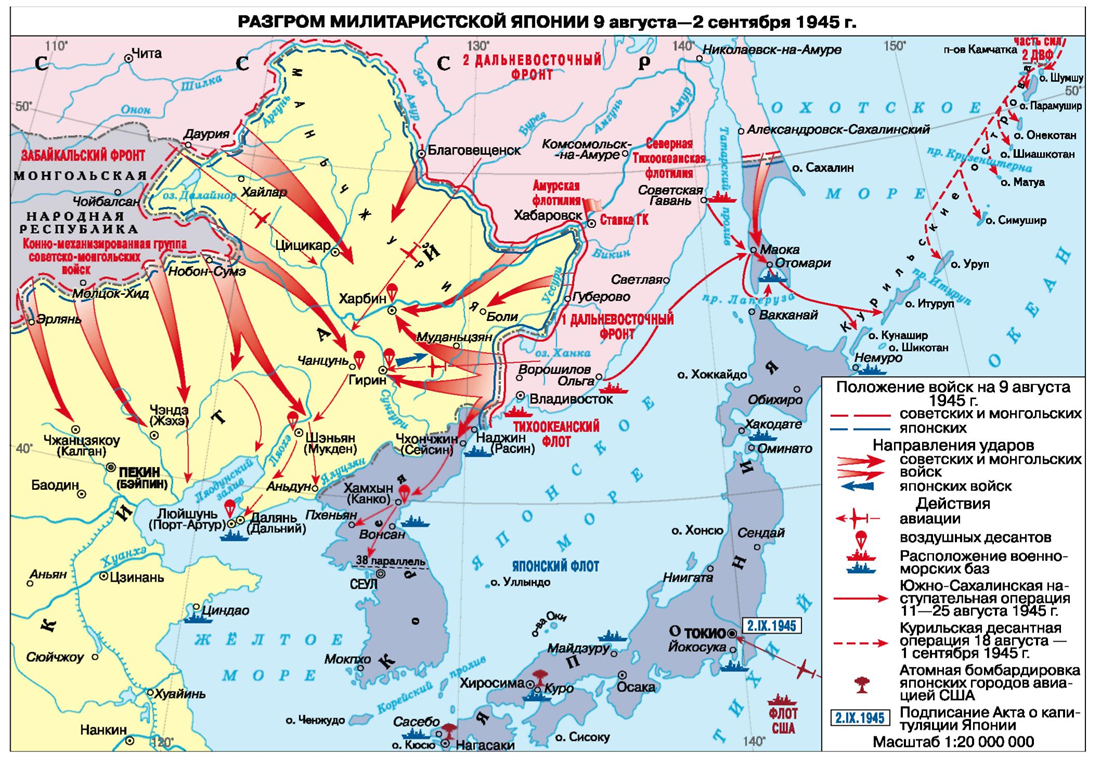 Определите роль дальневосточных городов в годы Великой Отечественной войны. Поясните свой ответ.Определите общность исторической судьбы этих дальневосточных городов и их роль в Великой Отечественной войне.Задание 3. Рассмотрите стелу и герб города. Прочитайте тексты и выполните задание.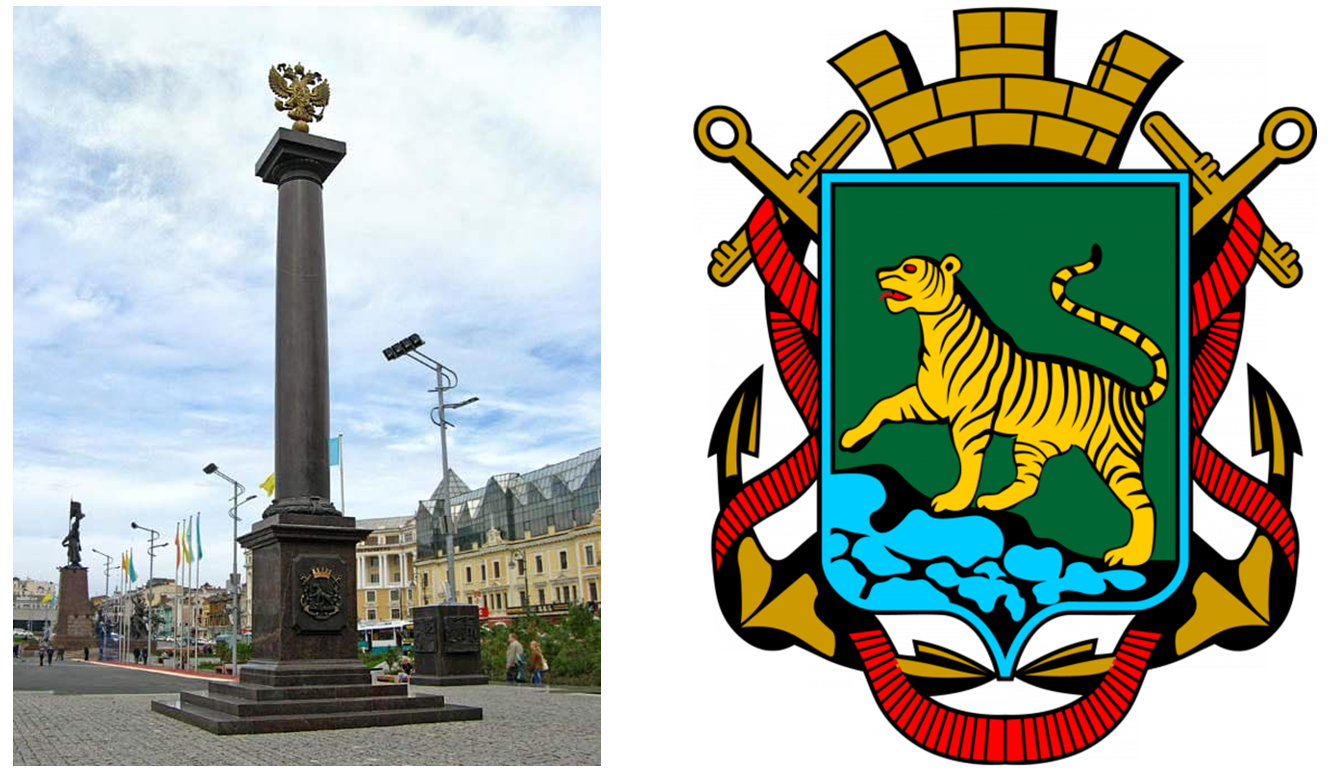 (Город) – дальневосточный крупный город, находящийся в (…) крае, на побережье (…) моря. Именно (город) ставит конечную точку в знаменитой, самой протяженной по длине в мире, (…) магистрали.	В страшные годы Великой Отечественной Войны (город) стал настоящим портом-крепостью, заслонившим Советский Союз от могучего флота Японии. Благодаря (городу) осуществлялись поставки союзнической гуманитарной помощи, военного оборудования, боеприпасов и техники, так необходимых на фронте. Сегодня (город) – главная база Тихоокеанского флота.Геостратегическое положение СССР на Тихом океане до 1945 года было крайне невыгодным. Все проливы, ведущие к портам советского Приморья, контролировались Японией, которой тогда принадлежали южный Сахалин и все Курильские острова… Первый Курильский пролив между островом Шумшу и Камчаткой мало того, что зимой покрывался льдом, но еще считался опасным из-за течений, рифов и отмелей. В проливе Лаперуза между Сахалином и Хоккайдо, который зимой забивается дрейфующим с севера льдом и к тому же «славится» сильными течениями, японцы выставили минные поля… Источник: С.М. Монин. Дорогами ленд-лиза. Центр военно-политических исследований. – М.: МГИМО-Университет, 2015. – С. 121-134.В годы войны Владивосток  поставлял большое количество грузов по ленд-лизу, из США для нужд фронта было поставлено более 9 миллионов тонн военной техники, оборудования, боеприпасов и гуманитарной помощи.Владивосток был кузницей кадров для фронта. Только из пехотной школы, готовившей командиров для Красной армии и разведчиков, вышло семь героев Советского Союза. Среди них два генерала армии и пять командиров полков. Среди них был Зинченко Федор Матвеевич, подчиненные которого старшины Егоров и Кантария водрузили Знамя Победы над Рейхстагом.Вторая мировая война завершилась на Дальнем Востоке. Сто девяносто один тихоокеанец за героизм и мужество, проявленные на фронтах Второй мировой войны, удостоены высокого звания Героя Советского Союза. Многие из них уроженцы города Владивостока.Используя изображения герба и стелы, определите название города.  Поясните свой ответ.Поясните, какой зверь и почему изображен на гербе города?Вставьте в текст пропущенные слова.Какой  московский вокзал открывает Транссибирскую магистраль?  *Соотнести текст с картой. Какую роль сыграли доставки груза по ленд-лизу в Великую Отечественную войну и в чем была трудность доставки груза по тихоокеанскому пути? Поясните ответ, опираясь на текст и интерактивную карту Дальнего Востока. (Задание повышенной сложности).Задание 4. Прочитайте текст и выполните задание.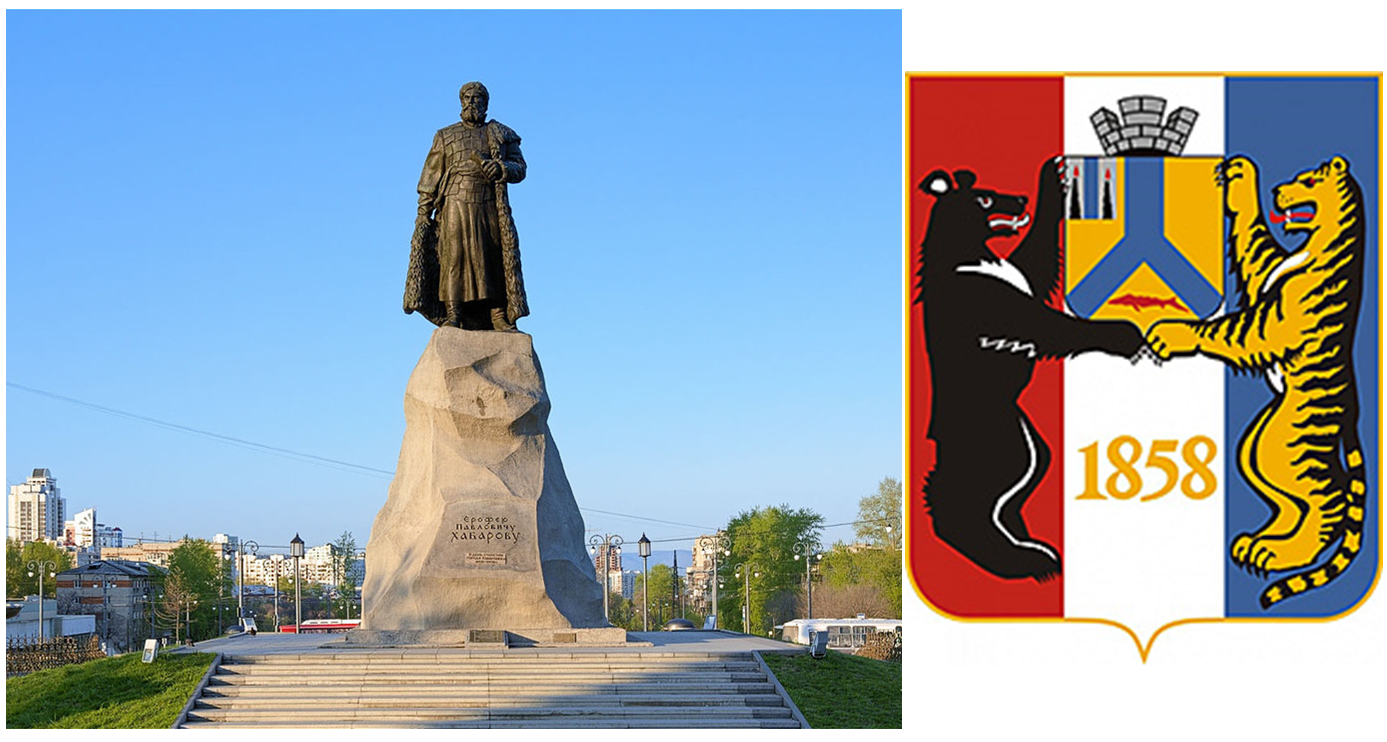 Значение Хабаровского края, прежде всего, заключалось в том, что уже с 1941 года он поставлял для фронта оборонную продукцию, боеприпасы и вооружение… Авиационный завод в Комсомольске-на-Амуре стал основным поставщиком дальнего бомбардировщика и торпедоносца ИЛ-4… Судостроительный завод Комсомольска-на-Амуре строил корабли и подводные лодки. Всего же в крае в годы войны выпускалось свыше 50 наименований вооружения и боеприпасов. На Биробиджанской швейной фабрике был налажен выпуск парашютов для действующей армии. В годы войны Дальний Восток и, в частности, Хабаровский край являлся основным поставщиком рыбы и морепродуктов для армии и населения страны...Речной и железнодорожный транспорт обеспечивал перевозку военных грузов. За годы войны через порты Дальнего Востока было доставлено 47% "ленд-лиза" от общего количества. Из Николаевска-на-Амуре "ленд-лизовские" грузы до ближайших железнодорожных станций (Комсомольск-на-Амуре, Хабаровск) доставляли суда Амурского речного пароходства, а далее по железной дороге через Хабаровск на запад перевозки осуществляли поездами ДВЖД.Лётчики Дальневосточного управления гражданского воздушного флота перегоняли самолёты с Аляски через Сибирь на фронт. Это тоже подвиг и значительный вклад в общую победу.В Фонд обороны поступало много наличных денег, облигаций государственных займов, продовольствия, одежды и ценных вещей – золота, серебра, деньги на производство танков и самолётов. Хабаровск по сдаче средств в Фонд обороны занимал третье место в стране после Москвы и Ленинграда. Определите роль Хабаровского края и заслуги его жителей в годы Великой Отечественной войны. Поясните свой ответ, опираясь на текст.В каком году Хабаровск стал городом воинской славы? При необходимости воспользуйтесь ссылкой четвертого задания.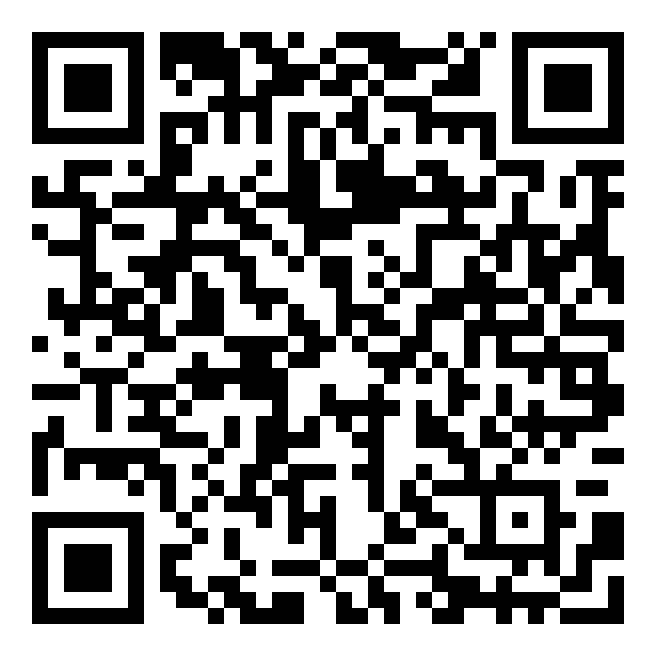 Задание 5 Прочитайте текст. Из предложенного списка вопросов выберите те, которые отвечают содержанию текста. Для выполнения задания воспользуйтесь ссылкой или QR-кодом. Перейдите по ссылке и изучите карту Дальнего Востока. На основе собственных предположений постройте маршрут грузов по ленд-лизу и определите расстояние от Камчатки до Владивостока.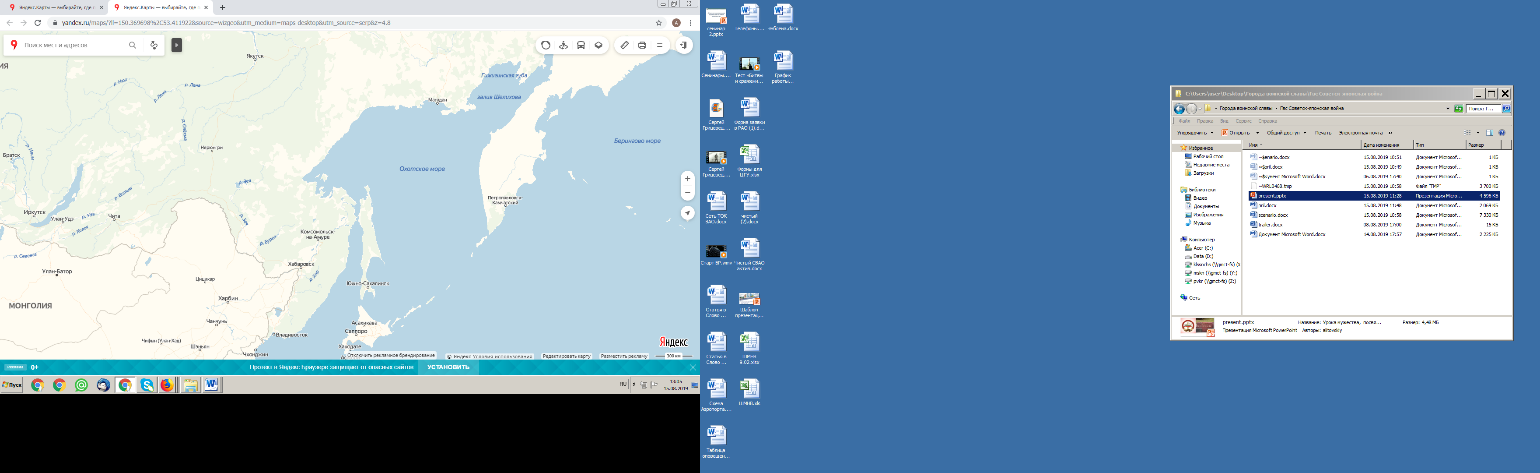 Рассмотрите и опишите герб города Петропавловска-Камчатского. Кто изображен на гербе?Городом-побратимом Петропавловска-Камчатского является один из городов-героев РФ. Назовите этот город, используя изображения герба. Какой символ герба помог вам в определении города?Задание 6. Прочитайте текст и выполните задание.С началом Великой Отечественной войны Дальний Восток превратился в кузницу резервов для действующей армии. В периоды обострения обстановки на советско-германском фронте с Дальнего Востока отправлялись военные части с уже обученным личным составом. С сентября 1941 года по май 1944 года (по данным Главного управления формирования и укомплектования войск Красной армии) с Дальнего Востока было направлено 399 тысяч военнослужащих, в том числе 32,7 тысяч офицеров, 69,5 тысяч сержантов, 296,7 тысяч красноармейцев и 1655 вольнонаёмных. Япония пристально следила за дальневосточными рубежами. Японский генеральный штаб в 1941 году серьёзно занимался подготовкой к войне и даже разработал план вторжения на советский Дальний Восток. А на советском Дальнем Востоке полным ходом шла подготовка к возможной войне. В приграничной полосе требовалось создать непреодолимую линию обороны сухопутной государственной границы и морского побережья. В море корабли Тихоокеанского флота уже в первые дни войны выставили оборонительные минные заграждения на подступах к Владивостоку, Советской Гавани и Петропавловску.Укреплялась не только прифронтовая полоса. Силами войск и местного населения в Хабаровске и других крупных городах Дальнего Востока создавались по три-четыре баррикадных рубежа. В 1942-1943 годах военные части работали на оборонительных рубежах по шесть дней в неделю и только в 1944-1945годах – по четыре дня в месяц.А на последнем этапе войны Дальний Восток стал ещё и плацдармом для военных действий против Японии. На всём протяжении Великой Отечественной войны край был и тылом, в котором ковалась Победа, и фронтом, готовым в любой момент к началу боевых действий на своей территории.Всего в составе укрепленного района было положено иметь по штату 4069 человек личного состава, до 30 танков и порядка 16-24 капонирных и полевых орудий.По состоянию на начало августа 1945 года в Гродековском укрепленном районе находилось четыре отдельных пулеметно-артиллерийских батальона, а его полевое заполнение было представлено частями и соединениями 5-армии 1-го Дальневосточного фронта. По запасам боеприпасов, продовольствия, воды и медикаментов каждый ДОТ (долговременная огневая точка) был способен выдержать пятидневную блокаду.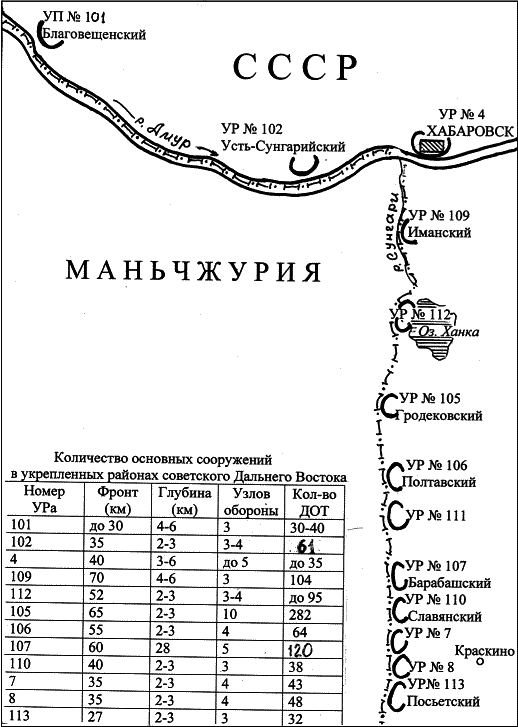 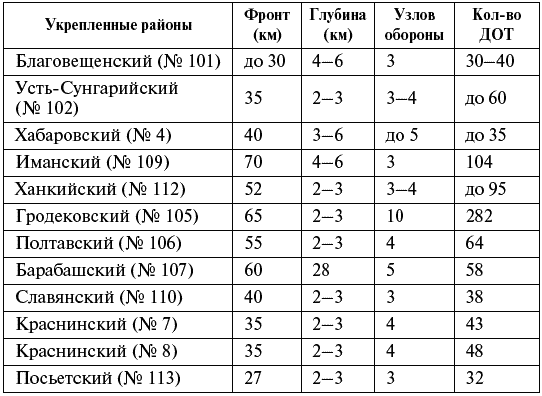 Верно ли утверждение, что Дальний Восток был кузницей резервов для действующей армии? Объясните ответ, опираясь на текст.Рассмотрите схему «Укрепленные районы советского Дальнего Востока». Определите номер Гродековского укрепрайона, проанализируйте основные сооружения. Поясните количественный состав ДОТов и узлов обороны в этом районе. Используя контекстные знания по истории, определите стратегическое значение этого региона накануне и в годы Великой Отечественной войны.Задание 7. Прочитайте тексты и выполните задание.Советско-японская война (1945 г.) – война между СССР и Монголией с одной стороны и Японией и Маньчжоу-Го с другой, проходившая 8 августа – 2 сентября 1945 г. на территории Маньчжурии, Кореи, Сахалина и Курильских островов; составная часть Второй мировой войны. Была вызвана наличием у СССР союзнических обязательств перед партнерами по антигитлеровской коалиции – США и Великобританией, которые с декабря 1941 г. вели войну с Японией.Советский Союз 8 августа 1945 г. объявил Японии войну.В 1945 году Хабаровск выполнял роль ведущего советского военно-политического центра завершающего этапа Второй мировой войны. Здесь располагался штаб советских войск в войне с милитаристской Японией и состоялся международный судебный процесс над военными преступниками.Владивосток создавался как морская крепость и, действительно, был морской крепостью наряду с Кронштадтом и Порт-Артуром. С сентября 1945 года среди 93 героев Советского Союза половина приходится на моряков-тихоокеанцев. Благодаря морским десантам нашими войсками были заняты Южный Сахалин и Курильские острова, освобождена Северная Корея. Владивосток, несомненно, является настоящим городом воинской славы.Петропавловск-Камчатский отличился в 1854 году, когда малочисленный гарнизон под руководством Завойко героически отразил нападение англо-французской эскадры. А в августе 1945 года войска Петропавловского гарнизона заняли большинство островов Курильской гряды, проявив тем самым и стойкость, и мужество, и массовый героизм. Это, можно сказать, дальневосточный Севастополь.Поясните правовые основы присвоения городам Дальнего Востока почетного звания «Город воинской славы», используя предложенные сочетания «мужество, стойкость и массовый героизм».Как вы думаете, возможно ли пополнение списка почетного звания городов воинской славы? Аргументируйте свой ответ. Каким ещё городам вы могли бы предложить присвоение почётного звания «Город воинской славы» и почему?Выберите из предложенных утверждений правильные. Выпишите их номера.Советско-японская война была вызвана наличием у СССР союзнических обязательств перед союзниками по антигитлеровской коалиции.США и Великобритания не вели боевых действий с Японией.Вторая мировая война закончилась 9 мая1945 года.За годы войны через порты Дальнего Востока было доставлено от общего количества 47% поставок по «ленд-лизу».В антигитлеровскую коалицию входили только европейские страны.Суда Дальневосточного морского пароходства участвовали в североатлантических союзных конвоях, обеспечивая доставку грузов в Мурманск и Архангельск.Советский Союз объявил Японии войну 8 августа 1945 года.Советско-японская война была вызвана провокацией со стороны Японии.Владивосток был и остается главной базой российского флота на Тихом океане.Расположите события в хронологической последовательности:Объявление войны Японии.Окончание Великой Отечественной войны.Установление почетного звания «Город воинской славы».Ялтинская коеференция глав стран антигитлеровской коалиции.Окончание Второй мировой войны.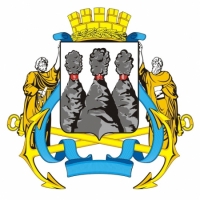 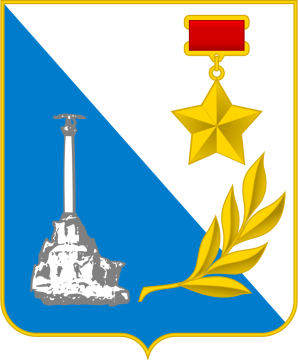 Герб Петропавловска-КамчатскогоГерб (города)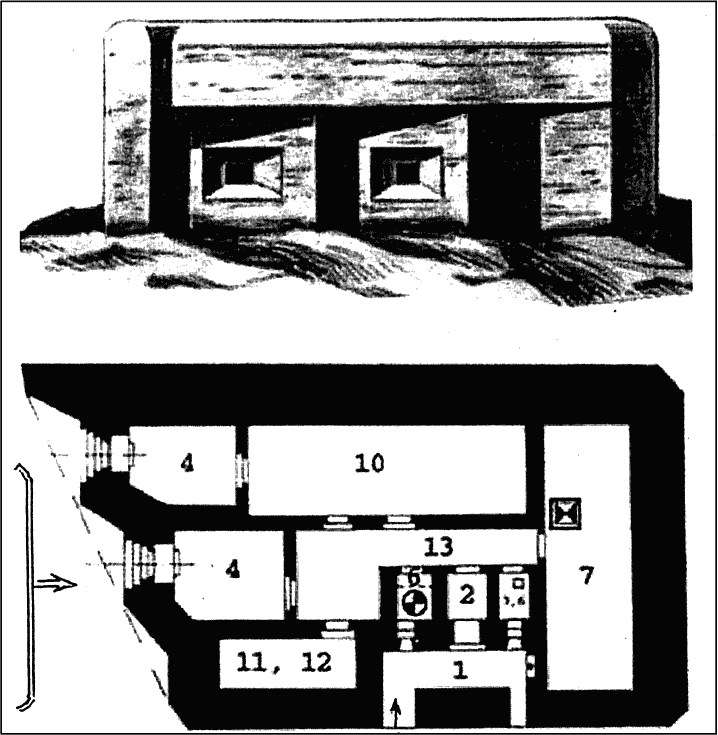 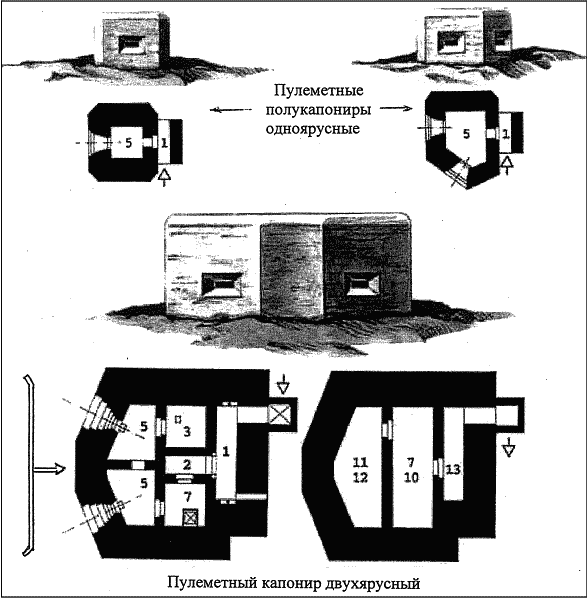 Артиллерийский полукапонирПулеметные полукапониры